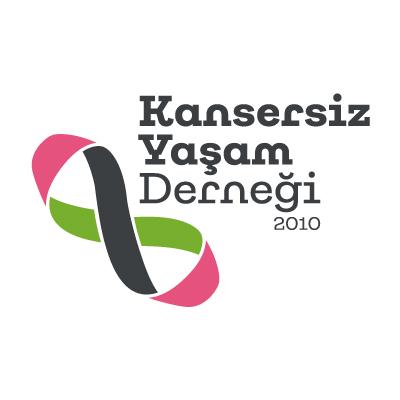 KANSERSİZ YAŞAM DERNEĞİ  GÖNÜL ÜYELİĞİ FORMUDestek Konuları Araç-Ulaşım-Nakliye Bağış(Ayni-Nakdi vb) Büro İçi Çalışma Gönüllü Öğretmenlik Stand İnternet İletişimleri (Mail Gönderimi vb)) Mesleki Danışmanlık Organizasyonlar Satış Yardım Paketlerinin Hazırlanması Tanıtım Tercüme DiğerDestek Zamanları Hafta İçi Hafta İçi Gündüz Hafta İçi Öğlen Hafta İçi Akşamüstü Hafta Sonu Hafta Sonu Gündüz Hafta Sonu Öğlen Hafta Sonu Akşamüstü*Kansersiz Yaşam Derneği’ne Gönül Üyeliği için giriş bağış miktarı sizin tarafınızdan belirlenecektir. Dilediğiniz miktarı aşağıdaki banka hesabımıza yatırabilirsiniz. *Bağış yapma zorunluluğu yoktur.Lütfen dekontu mail yoluyla yollamayı unutmayınız.Bağışları yatırabileceğiniz banka hesabımız :  Yapı Kredi BankasıHesap adı		: Kansersiz Yaşam DerneğiŞube			: PerşembepazarıŞube kodu 		: 231IBAN NO		: TR 93 0006 7010 0000 0093 9805 60ADI SOYADIT.C. KİMLİK NO / UYRUKDOĞUM YERİ VE TARİHİMESLEĞİEV YA DA İŞ ADRESİE-MAİL ADRESİCEP TELEFON NOHALEN ÇALIŞTIĞI İŞ YERİİŞYERİNDEKİ ÜNVANITAHSİLİLİSAN BİLGİSİ